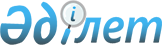 Об официальном толковании статьи 70 Конституции Республики Казахстан
					
			Утративший силу
			
			
		
					Постановление Конституционного Совета Республики Казахстан от 19 ноября 2003 года N 11. Отменено нормативным постановлением Конституционного Совета Республики Казахстан от 17 апреля 2017 года № 2
      Сноска. Отменено нормативным постановлением Конституционного Совета РК от 17.04.2017 № 2.
      Конституционный совет Республики Казахстан в составе и. о. председателя Омарханова К.А., членов совета Абишева Х.А., Балтабаева К.Ж., Бычковой С.Ф. и Котова А.К. с участием: 
      представителя субъекта обращения - депутата Мажилиса Парламента Республики Косарева В.Б., 
      представителя Правительства Республики - первого вице-Министра юстиции Республики Казахстан Меркель И. Д., 
      заместителя председателя Агентства Республики Казахстан по делам государственной службы Абдрахимова Г. Р., 
      рассмотрел в открытом заседании обращение группы депутатов Парламента Республики Казахстан об официальном толковании статьи 70  Конституции Республики Казахстан. 
      Изучив имеющиеся материалы, заслушав докладчика - члена Конституционного совета Котова А. К., выступления представителя субъекта обращения и участников заседания, Конституционный Совет Республики Казахстан установил: 
      В Конституционный Совет Республики Казахстан обратилась группа депутатов Парламента Республики об официальном толковании статьи 70  Конституции Республики Казахстан, в котором субъект обращения просит разъяснить нормы указанной статьи относительно того, обязаны ли политические государственные служащие канцелярии Премьер-Министра, центральных исполнительных органов и ведомств, не являющиеся членами Правительства, подавать в отставку в случае отставки Правительства. 
      При толковании норм статьи 70  Конституции, применительно к поставленному в обращении вопросу, Конституционный Совет Республики Казахстан исходит из следующего. 
      В пункте 1 статьи 64  Конституции Правительство определено как орган государства, который осуществляет исполнительную власть Республики Казахстан, возглавляет систему исполнительных органов и руководит их деятельностью. 
       Постановление  Конституционного Совета "Об официальном толковании пункта 6 статьи 61 Конституции Республики Казахстан" от 15 июня 2000 года N 9/2 уточняет, что Правительство есть коллегиальный орган. 
      В соответствии с пунктом 1 статьи 65  Конституции Правительство образуется Президентом Республики Казахстан в порядке, предусмотренном Конституцией. Согласно подпункту 3) статьи 44  Конституции Президент, по представлению назначенного им с согласия Парламента Республики Премьер-Министра, определяет структуру Правительства Республики, назначает на должность и освобождает от должности членов Правительства, а также образует, упраздняет и реорганизует центральные исполнительные органы Республики, не входящие в состав Правительства. 
      Из приведенных конституционных норм следует, что Конституция  дифференцирует понятия "структура Правительства", подразумевая под ним совокупность государственных органов, возглавляемых и руководимых Правительством Республики, и "состав Правительства", которым по смыслу охватываются только должностные лица, состоящие в Правительстве как члены коллегиального органа государства, принимающего соответствующие акты. Такое понимание указанных категорий установлено также в пункте 2 статьи 65  Конституции, где закреплено, что предложения о структуре и составе Правительства вносятся Президенту Республики в десятидневный срок после назначения Премьер-Министра. 
      Определение порядка организации и деятельности Правительства Конституцией отнесено к предмету правового регулирования конституционным законом (пункт 4 статьи 64  Конституции). 
      В Конституционном законе "О Правительстве Республики Казахстан" в пункте 3 статьи 3  установлено, что структуру Правительства образуют министерства и иные центральные исполнительные органы. Согласно пункту 4 статьи 3  вышеназванного Конституционного закона, в состав Правительства Республики входят Премьер-Министр, его заместители, министры и иные должностные лица Республики. 
      Во исполнение Конституции структура Правительства утверждается указами Президента Республики; в состав Правительства персонально должностные лица Республики назначаются Президентом Республики также соответствующими указами. 
      Пункт 5 статьи 70  Конституции устанавливает общее правило о конституционных последствиях принятия Президентом Республики отставки Правительства или его членов на основаниях, указанных в пунктах 2 и 3 этой статьи Конституции. Во всех случаях принятия Президентом Республики отставки Правительства или Премьер-Министра либо соответствующего члена Правительства Конституция имеет в виду состав коллегиального органа государства, возглавляющего систему исполнительных органов, а также должностных лиц, которые непосредственно входят в него по назначению Президентом. "Принятие отставки означает прекращение полномочий Правительства либо соответствующего его члена. Принятие отставки Премьер-Министра означает прекращение полномочий всего Правительства" (пункт 5 статьи 70  Конституции). 
      Пункт 2 статьи 70  Конституции предоставляет Правительству и любому его члену право по своей инициативе подать в отставку путем заявления о ней Президенту Республики, когда они посчитают невозможным дальнейшее осуществление возложенных на них функций. В случае выражения Парламентом вотума недоверия Правительству (пункт 3 статьи 70  Конституции), Правительство коллегиальным решением заявляет Президенту Республики о своей отставке. Если Президент Республики своим актом решит прекратить полномочия Правительства, освободить от должности Премьер-Министра или любого члена Правительства (пункт 7 статьи 70  Конституции), то это влечет прекращение полномочий Правительства или соответствующего должностного лица без волеизъявления о подаче ими в отставку. Основания прекращения полномочий руководителей иных центральных исполнительных органов, образующих структуру Правительства, но которые не входят в состав Правительства как коллегиального органа, статьей 70   Конституции не регулируются. 
      Подпункт 8) статьи 66  Конституции относит к компетенции Правительства Республики назначение на должность и освобождение от должности руководителей центральных исполнительных органов, не входящих в состав Правительства. Основания для этого должны устанавливаться и могут конкретизироваться законодательными актами о государственной службе и о порядке ее прохождения. 
      Таким образом, давая официальное толкование нормам статьи 70  Конституции, совет констатирует, что не являются предметом их регулирования вопросы отставки иных государственных служащих, не входящих в состав Правительства. 
      На основании изложенного и, руководствуясь подпунктом 4) пункта 1 статьи 72  Конституции Республики Казахстан, статьями 31  - 33, 37  и подпунктом 2) пункта 1 статьи 41  Указа Президента Республики Казахстан, имеющего силу конституционного закона, "О Конституционном Совете Республики Казахстан", Конституционный Совет Республики Казахстан постановляет: 
      1. Нормы статьи 70  Конституции Республики Казахстан, предусматривающие право, основания и последствия отставки Правительства Республики Казахстан, его членов либо Премьер-Министра, следует понимать как нормы, которые распространяются на состав Правительства как коллегиальный орган государства, персонально назначаемый Президентом Республики Казахстан в порядке, установленном Конституцией. 
      Основания и порядок подачи в отставку иными государственными служащими канцелярии Премьер-Министра, центральных исполнительных органов и ведомств, которые не являются членами Правительства, устанавливаются и изменяются законодательными актами. 
      2. В соответствии с пунктом 3 статьи 74  Конституции Республики Казахстан постановление вступает в силу со дня его принятия, обжалованию не подлежит, является общеобязательным на всей территории Республики и окончательным с учетом случая, предусмотренного пунктом 4 статьи 73  Конституции Республики Казахстан. 
      3. Опубликовать настоящее постановление на государственном и русском языках в официальных республиканских печатных изданиях. 
					© 2012. РГП на ПХВ «Институт законодательства и правовой информации Республики Казахстан» Министерства юстиции Республики Казахстан
				
И. о. председателя Конституционного Совета  
Республики Казахстан  